砺青中学九年级上学期语文校本作业（1）原创设计者：谢丽琴    审核者：吴丽萍     录入者：胡金苍第三单元测试题（1）1、补写出下列句子中的空缺部分。   (1)寄书长不达，                    。            （杜甫《月夜忆舍弟》）   (2)寂寂江山摇落处，                  ！       （刘长卿《长沙过贾谊宅》） (3)                    ？雪拥蓝关马不前。 （韩愈《左迁至蓝关示侄孙湘》）   (4)                   ，枳花明驿墙。             （温庭筠《商山早行》）   (5)沉舟侧畔千帆过，病树前头万木春。                      ，                          。                    （刘禹锡《酬乐天扬州初逢席上见赠》）   (6)《行路难（其一）》中诗人用形象化的语言，写出了世途的艰难，寓含无限悲慨的诗句是：                   ，                      。   (7)《醉翁亭记》中描写晨昏景象的语句是：              ，              。   (8)在人生的旅途上，我们既有成功，也有失败。在成功与失败面前，我们应该像范仲淹在《岳阳楼记》中所说的那样“             ，           ”，始终保持一种良好的心态。下列文学常识说法不正确的一项是（    ）谪，封建王朝官吏降职或远调。如“滕子京谪守巴陵郡”即滕子京降职到岳州做太守。欧阳修，字永叔，自号醉翁，北宋文学家。C、李白，唐代诗人，号称“诗仙”，其诗作《行路难（其一）》选自《李太白全集》。D、古人将一夜从19点开始分为五更，每更一个时辰，《湖心亭看雪》中的“更定”指一更，即0点前后。3、阅读下面的文字，按要求作答。这是一个善于把握分寸的城市，恰到好处的宽阔而不疏阔，恰到好处的 甲 （A、热烈  B、热闹）而不喧嚣  ①  （A、xiāo B、qiāo），就连她的气候，也是恰到好处的 乙  （A、中庸  B、中立）。与周边城市相比，炎夏时她也热，严冬时她也冷，热也好冷也好都不似周边的偏激，总是让你觉得舒适却不会不使人懒散。相反，倒有一点隐隐地cuī  ②  （A、摧  B、催）人振作的意味。(1)为文中①处加点字选择正确读音，根据②处拼音选择正确的汉字，只填序号。①处              ②处              (2)从文中甲乙处选择符合语境的词语填入横线，只填序号。   甲                乙            (3)文中画线句有一处语病，请将修改后的句子写在横线上。      修改句：                                                                          二、阅读（一）阅读下面一首宋词，完成4-5题。水调歌头丙辰中秋，欢饮达旦，大醉，作此篇，兼怀子由。明月几时有？把酒问青天。不知天上宫阙，今夕是何年。我欲乘风归去，又恐琼楼玉宇，高处不胜寒。起舞弄清影，何似在人间。转朱阁，低绮户，照无眠。不应有恨，何事长向别时圆？人有悲欢离合，月有阴晴圆缺，此事古难全。但愿人长久，千里共婵娟。4、下面对这首词的赏析，不正确的一项是（       ）A、这首词上阕写词人对天上宫阙的向往和对人间生活的热爱，下阙写词人在月下对亲人的怀念和祝福，自始至终洋溢着乐观向上、积极奋进的情绪。 B、“不应有恨，何事长向别时圆”这一句，抒发思念亲人的感情，表面看来，好像是对月有怨恨之意，其实是写亲人不能团聚的惆怅。 C、“人有悲欢离合，月有阴晴圆缺，此事古难全”这句话从人到月，从古到今，对自然和社会作了高度概括，很有哲理意味。 D、全词情景交融，意境豪放开阔，描写虚实结合，充满了丰富的想象和浪漫的情致，具有强烈的艺术感染力。5、“但愿人长久，千里共婵娟”中的“婵娟”指         ，说说你对这个名句的理解。  答：                                                                                 （二）阅读下面的文言文，完成6-9题。【甲】至若春和景明，波澜不惊，上下天光，一碧万顷；沙鸥翔集，锦鳞游泳；岸芷汀兰，郁郁青青。而或长烟一空，皓月千里，浮光跃金，静影沉璧，渔歌互答，此乐何极！登斯楼也，则有心旷神怡，宠辱偕忘，把酒临风，其喜洋洋者矣。嗟夫！予尝求古仁人之心，或异二者之为，何哉？不以物喜，不以己悲；居庙堂之高则忧其民；处江湖之远则忧其君。是进亦忧，退亦忧。然则何时而乐耶？其必曰“先天下之忧而忧，后天下之乐而乐”乎。噫！微斯人，吾谁与归？（选自范仲淹《岳阳楼记》）【乙】谢御史者，吾楚湘乡谢芗泉先生也。当乾隆末宰相和珅用事权焰张。有宠奴常乘珅车以出，人避之，莫敢诘。先生为御史，巡城遇之，怒，遽命卒曵下奴，笞之。奴曰：“敢笞我！我乘我主车，汝敢笞我！”先生益大怒，痛笞奴，遂焚烧其车。曰：“此车岂复堪宰相坐耶！”九衢①中，人聚观，欢呼曰：“此真好御史矣！”和珅恨之。假他事削其籍以归。先生文章名一时，喜山水，乃遍游江浙，所至，人士争奉筇②屐迎。饮酒赋诗，名益高，天下之人，皆传称“烧车御史”。和珅诛，复官部郎以卒。                         （选自吴敏树《书谢御史）【注】①九衢：四通八达的道路。②筇：竹杖。砺青中学九年级上学期语文校本作业（2）原创设计者：谢丽琴    审核者：吴丽萍     录入者：胡金苍第三单元测试题（2）6、解释下列加点词在文中的意思。(1)而或长烟一空（      ）      (2)宠辱偕忘（             ）(3)莫敢诘（        ）          (4)假他事削其籍以归（        ）7、下列对文中画波浪线部分的断句，正确的一项是（     ）A、当乾隆/末宰相和珅/用事权焰张  B、当乾隆/末宰相和珅用事/权焰张 C、当乾隆末/宰相和珅用事/权焰张  D、当乾隆末/宰相和珅用事权/焰张8、把文中画横线的句子翻译成现代汉语。(1)予尝求古仁人之心，或异二者之为，何哉？   译文：                                                                        (2)此车岂复堪宰相坐耶！   译文：                                                                                             9、甲文中的范仲淹具有“                      ”的旷达胸襟和“                                    ”的伟大政治抱负。乙文中谢御史具有                、             的高尚品质。（三）阅读下面的文言文，完成10-13题。【甲】峰回路转，有亭翼然临于泉上者，醉翁亭也。作亭者谁？山之僧智仙也。名之者谁？太守自谓也。太守与客来饮于此，饮少辄醉，而年又最高，故自号曰醉翁也。醉翁之意不在酒，在乎山水之间也。山水之乐，得之心而寓之酒也。……至于负者歌于途，行者休于树，前者呼，后者应，伛楼提携，往来而不绝者，滁人游也。临溪而渔，溪深而鱼肥，酿泉为酒，泉香而酒洌，山肴野蔌，杂然而前陈者，太守宴也。宴酣之乐，非丝非竹，射者中，弈者胜，觥筹交错，起坐而喧哗者，众宾欢也。苍颜白发，颓然乎其间者，太守醉也。   （选自欧阳修《醉翁亭记》） 【乙】忆余少时尝在外①家，盖去县三十里，遥望山颓然②如积灰，而烟云杳霭③，在有无之间。今公④于此山日亲，高楼曲槛，几席户牖⑤常见之。又于屋后构小园，作亭其中，取靖节“悠然见南山”之语以为名。靖节之诗，类非晋、宋雕绘者之所为，而悠然之意，每见于言外，不独一时之所适。而中无留滞⑥ 见天壤间物何往而不自得？余尝以为悠然者实与道⑦俱。谓靖节不知道，不可也。公负杰特有为之才，所至官，多著声绩，而为妒媢⑧者所不容。然至今朝廷论人才有用者，必推公。公殆⑨未能以忘于世，而公之所以自忘者如此。                             （选自归有光《悠然亭记》）【注】①外：外祖父。②颓然：坍塌的样子。③烟云杳霭：云雾缭绕。④公：表兄淀山公，历官兴化知府、河南参政。⑤户牖：门窗。⑥中无留滞：指心中无阻塞之处，随遇而安。⑦道：天道。⑧妒媢：妒忌。⑨殆：大概。10、解释下列加点词在文中的意思。(1)醉翁之意不在酒（      ）    (2)宴酣之乐（      ）(3)盖去县三十里（         ）   (4)余尝以为悠然者实与道俱（      ）11、下列对文中画波浪线部分的断句，正确的一项是（     ）A、而中无留滞/见天壤间/物何往而不自得B、而中无留滞/见天壤间物/何往而不自得C、而中无留滞见/天壤间物/何往而不自得D、而中无留滞见天壤间/物何往/而不自得12、把文中画横线的句子翻译成现代汉语。(1)苍颜白发，颓然乎其间者，太守醉也。    译文：                                                                                                  (2)公殆未能以忘于世，而公之所以自忘者如此。    译文：                                                                                       13、根据文章内容填空。(1)甲文中的亭得名于“                    ”；乙文中的亭得名于“                                      ”。(2)甲文中“太守之乐”，“乐”在                    ；乙文中写“公之悠然”，“悠然”的原因是                                           。（四）阅读下面的文言文，完成14-17题。    [甲]崇祯五年十二月，余住西湖。大雪三日，湖中人鸟声俱绝。是日更定矣，余挐一小舟，拥毳衣炉火，独往湖心亭看雪。雾凇沆砀，天与云与山与水，上下一白。湖上影子，惟长堤一痕、湖心亭一点、与余舟一芥、舟中人两三粒而已。到亭上，有两人铺毡对坐，一童子烧酒炉正沸。见余，大喜曰：“湖中焉得更有此人！”拉余同饮。余强饮三大白而别。问其姓氏，是金陵人，客此。及下船，舟子喃喃曰：“莫说相公痴，更有痴似相公者！”       （选自张岱《湖心亭看雪》）[乙]是夕，天宇开霁①，林间月明，可数毫发。遂弃舟，从参寥②策杖并湖③而行。出雷峰④，度南屏，濯足于惠因涧⑤，入灵石坞，得支径上风篁岭，憩于龙井亭，酌泉据石而饮之。自普宁⑥凡经佛寺十五，皆寂不闻人声。道旁庐舍，灯火隐显，草木深郁，流水激激悲鸣，殆非人间之境。行二鼓始至寿圣院谒辩才于朝音堂，明日乃还。                          （选自张岱《西湖梦寻》）[注]①霁：雨过天晴。②参寥：与下文的“辨才”都是人名。③并湖：沿湖。④雷峰：与下文的“南屏”、“灵石坞”都是山名。⑤惠因涧：山涧名。⑥普宁：与下文的“寿圣院”都是寿名。砺青中学九年级上学期语文校本作业（3）原创设计者：谢丽琴    审核者：吴丽萍     录入者：胡金苍第三单元测试题（3）14、解释下列加点词在文中的意思。(1)湖中人鸟声俱绝（     ）   (2)余强饮三大白而别（        ）(3)憩于龙井亭（        ）   (4)殆非人间之境（         ）15、下列对文中画波浪线部分的断句，正确的一项是（      ）A.行二鼓/始至寿圣院/谒辩才于朝音堂B.行二鼓/始至寿圣院谒辩才/于朝音堂C.行二鼓始/至寿圣院/谒辩才于朝音堂D.行二鼓始/至寿圣院谒辩才/于朝音堂16、把文中画横线的句子翻译成现代汉语。(1)余挐一小舟，拥毳衣炉火，独往湖心亭看雪。  译文：                                                                                                                                                       (2)天宇开霁，林间月明，可数毫发。     译文：                                                                17、根据甲、乙两文的文意，完成下列填空。(1)甲、乙两文中，“                     ”“          ”表明游览时间都在晚上；“湖中人鸟声俱绝”“皆寂不闻人声”直接表明环境都很          。(2)从内容看，甲文重在描写           ，乙文重在记叙                  。（五）阅读下面材料，完成18-20题。   [材料一]近日，青海可可西里和福建鼓浪屿先后获准列入《世界遗产名录》。至此，我国世界遗产总数已达到52处，继续保持世界遗产总数领先的地位。可可西里申遗成功当天，旅游热度暴涨了248%；次日鼓浪屿申遗成功，鼓浪屿的旅游热度则增长了16%。“申遗成功客观上促进了当地旅游业的发展，但从长远来看，更重要的意义在于让更多人前往当地深入了解中国的历史文化。”有关方面负责人表示，旅游热门和世界遗产其实并不直接挂钩，如土司遗址等与考古、史前文化相关的遗产，并不受到大众旅游市场的广泛欢迎。如何让更多世界遗产被人们了解和接受，有待进一步研究与开发。 （节选自《2017中国世界遗产：可可西里和鼓浪屿热度暴涨》）[材料二]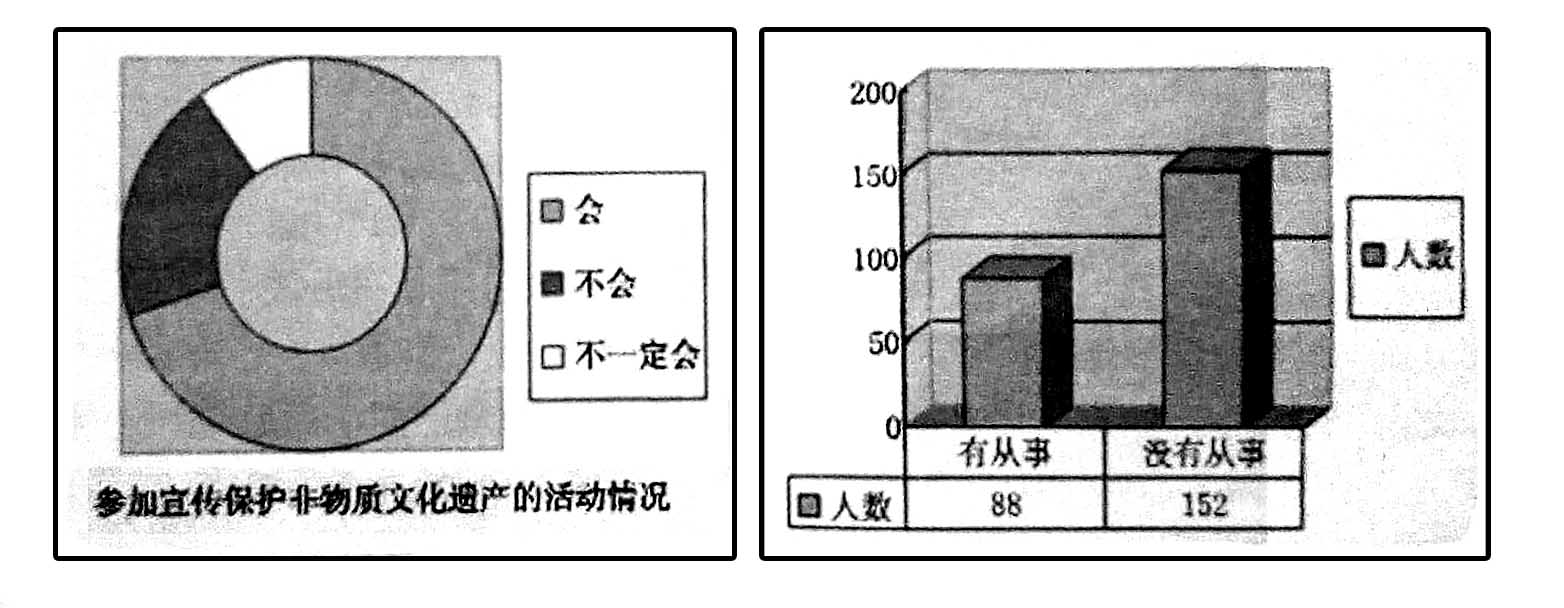 （图表来源于《参与我国非物质文化遗产保护调查报告》）[材料三]1985年12月22日，我国正式加入《保护世界文化和自然遗产公约》。国际上成熟的遗产保护工作已有近200年的历史，许多经过大量经验、教训和理论锤炼的原则和方法在我国还尚须了解和理解。目前在历史文化遗产和历史文化名城的业务管理上还存在着交叉现象。历史文化名城的性质就是文化遗产，文化遗产有其自身的规律，在管理上需要进一步明确职能，只有解决好工作中的交叉现象，才能更好地管理和保护世界文化遗产。（摘编自白英《中国为保护世界文化和自然遗产而努力》）18、下列对材料一相关内容的理解，不正确的一项是（    ）A、2017年，青海的可可西里和福建的鼓浪屿先后申遗成功，使我国世界遗产总数达到52处，依然保持世界领先地位。B、可可西里和鼓浪屿申遗成功的当天，旅游热度分别上涨了248%和16%，这表明旅游热门和世界遗产其实并不直接挂钩。C、与考古、史前文化相关的遗产对旅游业的推动明显不足，如我国申遗成功的土司遗址就没有受到大众旅游市场的广泛欢迎。D、促进当地旅游业的发展不是申遗成功的唯一目标，更重要意义在于让更多的人前往当地深入了解中国的历史文化。19、阅读材料二相关调查报告，你会从中得到哪些信息？请简要概括。    答：                                                                                      20、你认为我国在管理和保护世界遗产方面还应该作哪些努力，请结合材料分条概括。    答：                                                                             （六）名著阅读。21、《水浒》塑造了许多生动的人物形象，请把下面名著选段所写的人物名字填在括号内。    (1)（     ）把桌子只一脚，踢在一边，抢起身来，衣襟底下掣出一把明晃晃刀来，搦的火杂杂。吴用便把手将髭须一摸，晁盖、刘唐便上亭子来，虚拦住王伦，叫道：“不要火并！”    (2)（     ）那里应笞，睁圆怪眼，拔出大斧，先砍到了杏黄旗，把“替天行道”四个字扯做粉碎。众人都吃一惊。宋江喝道：“黑厮又做甚么？”22、阅读下面的话段，按要求作答。        只听得门首有两个承局叫道：“林教头，太尉钧旨，道你买一口好刀，就叫你将去比看。太尉在府里专笃。”这两个人让林冲带上刀到白虎节堂，两人借故离开后，发生了什么事？请简述。    答：                                                                                   三、写作23、阅读下面文字，按要求作文。这样的日子里，有过欢笑；这样的日子里，也有过泪水；这样的日子里，有奋斗的足迹；这样的日子里，也有过挫折的磨砺……总是喜欢这样的日子，让我回味无穷。请以“我喜欢这样的日子”为题，写一篇记叙文或议论文。要求：确定立意；符合文体；不要套作，不得抄袭；不少于600字。文中如需出现真实的人名、地名、校名等，请用化名代替。砺青中学九年级上学期语文校本作业（4）原创设计者：郑秀清    审核者：柯清美     录入者：姚丽宾第三单元复习题（1）一、积累与运用1、补写出下列句子中的空缺部分。   (1)范仲淹在《岳阳楼记》中阐释古仁人无论身处何地始终忧国忧民的句子是：                        ，                    。（2）《醉翁亭记》中表达作者钟情山水悠然自得的旷达情怀的句子是：                         ，                       。    (3）《湖心亭看雪》中以舟子的喃喃之语收束全文（画龙点晴）的句子是：                      ，                    ！   （4）《酬乐天扬州初逢席上见赠》中作者借用自然景物的变化暗示社会的发展，发出了“                  ，                  ”的感慨，蕴含着深刻的人生哲理。   (5)苏轼《水调歌头》中的词句“                   ，                  ，                ”，对人事与自然作哲理性思考，展示出乐观旷达的情怀。   (6)习近平在演讲中引用毛泽东的两句诗“雄关漫道真如铁”“人间正道是沧桑”来形容中华民族的昨天和今天，用李白《行路难（其一）》中的诗句“                     ，               ”来形容祖国的明天。2、下列有关文学常识的表述，不正确的一项是（    ）A、“垂髫”指小孩，“古稀”指七十岁；“婵娟”指月亮。B、《湖心亭看雪》选自《陶庵梦忆》，作者张贷是明末清初文学家。C、《岳阳楼记》的作者是范仲淹，北宋政治家、文学家，有《范文正公集》传世。D、“唐宋八大家”的作品至今为人称颂，如柳宗元的《醉翁亭记》、欧阳修的《小石潭记》等。3、下列加点词的意思相同的一项是（    ）A、属予作文以记之				不以物喜B、迁客骚人，多会于此			而泻出于两峰之间者C、此则岳阳楼之大观也			山之僧曰智仙也D、泉香而酒洌					而不知人之乐4、下列句子停顿节奏有误的一项是（    ）A、崇祯/五年/十二月，余/住西湖。B、长风破浪/会有时，直挂云帆/济沧海。C、先天下/之忧/而忧，后/天下/之乐/而乐D、起舞/弄清影，何似/在人间。二、阅读（一）阅读下面一首诗，完成5-6题。行路难(其一)李 白金樽清酒斗十千，玉盘珍羞直万钱。停杯投箸不能食，拔剑四顾心茫然。欲渡黄河冰塞川，将登太行雪满山。闲来垂钓碧溪上，忽复乘舟梦日边。行路难！行路难！多歧路，今安在？长风破浪会有时，直挂云帆济沧海。5、下列对这首诗赏析有误的一项是（    ）    A、本诗描写了人世间的坎坷，抒发了诗人的人生追求，表现了诗人乐观自信的人生态度。    B、“停杯投箸不能食，拔剑四顾心茫然”两句，以富有表现力的动词，生动地表现出诗人悲愤、郁闷的心情。    C、“冰塞川”“雪满山”两个比喻不仅将抽象的概念化为具体可感的形象，而且因其带有浓厚的夸饰色彩使两句诗颇具豪放的气势。    D、“多歧路，今安在？”表现诗人已从迷惘中清醒过来，以古人的崇高志向自勉。6、“闲来垂钓碧溪上，忽复乘舟梦日边”这两句运用了什么样的写作手法？作用是什么？   答：                                                                                   （二）阅读下面一首诗，完成7-8题。酬乐天扬州初逢席上见赠刘禹锡巴山楚水凄凉地，二十三年弃置身。怀旧空吟闻笛赋，到乡翻似烂柯人。沉舟侧畔千帆过，病树前头万木春。今日听君歌一曲，暂凭杯酒长精神。砺青中学九年级上学期语文校本作业（5）原创设计者：郑秀清    审核者：柯清美     录入者：姚丽宾第三单元复习题（2）7、下面对这首诗理解不正确的一项是（      ）    A、本诗是针对白居易《醉赠刘二十八使君》所作的回赠诗，诗中曲折地表达了诗人遭受政敌打击，长期远贬异地的愤慨不平心境。    B、诗歌用典贴切，隐含诗人对当时统治者的不满，以及对岁月流逝、人事变迁的感叹。    C、诗人以“沉舟”、“病树”比喻前人，表达诗人要在前人失败之后继续向成功迈进的积极进取的情怀。D、诗歌情感发生了转变，由愤懑悲伤转变为豁达乐观，并且诗歌蕴涵深刻哲理，表明新事物必将取代旧事物，具有很强的感染力。8、这首诗的首联写出了诗人怎样的遭遇？   答：                                                                                           （二）阅读下面一首宋词，完成9-10题。水调歌头苏轼丙辰中秋，欢饮达旦，大醉，作此篇，兼怀子由。明月几时有？把酒问青天。不知天上宫阙，今夕是何年。我欲乘风归去，又恐琼楼玉宇，高处不胜寒。起舞弄清影，何似在人间。转朱阁，低绮户，照无眠。不应有恨，何事长向别时圆？人有悲欢离合，月有阴晴圆缺，此事古难全。但愿人长久，千里共婵娟。9、下面对这首词赏析不恰当的一项是（    ）A、词前小序的作用是交代写作缘由。B、开篇写中秋之夜苏轼把酒问天，流露出作者对宇宙人生的疑惑，而且词人对明月的赞美和向往之情也更深了一层，竟产生乘风归去的念头。C、“婵娟”是美好的样子，词中指嫦娥，也就是代指明月。D、这首词上阕写词人对天上宫阙的向往和对人间生活的热爱，下阕写词人在月下对亲人的怀念和祝福，自始至终洋溢着乐观向上、积极奋进的情绪。10、“转朱阁，低绮户，照无眠”一句表达了词人的什么情感？请简要分析。   答：                                                                                                                                  　                                          （四）阅读下面的文言文，完成11-14题。    【甲】至若春和景明，波澜不惊，上下天光，一碧万顷；沙鸥翔集，锦鳞游泳；岸芷汀兰，郁郁青青。而或长烟一空，皓月千里，浮光跃金，静影沉璧，渔歌互答，此乐何极！登斯楼也，则有心旷神怡，宠辱偕忘，把酒临风，其喜洋洋者矣。    嗟夫！予尝求古仁人之心，或异二者之为，何哉？不以物喜，不以己悲；居庙堂之高则忧其民；处江湖之远则忧其君。是进亦忧，退亦忧。然则何时而乐耶？其必曰“先天下之忧而忧，后天下之乐而乐”乎。噫！微斯人，吾谁与归？    【乙】滕子京负①大才，为众忌疾，自庆阳帅谪巴陵，愤郁颇见辞色。文正与之同年，友善，爱其才，恐后贻②祸。然滕豪迈自负罕受人言正（文正）患无隙以规③之。子京忽以书抵文正，求《岳阳楼记》。故《记》中云：“不以物喜，不以己悲”“先天下之忧而忧，后天下之乐而乐”，其意盖在谏故人耳。   【注】①负：依仗。②贻：遗留。③规：劝诫。正：指文正，范仲淹的谥号。11、解释下列加点词在文中的意思。　(1)至若春和景明（       ）   (2)波澜不惊（          ）  (3)把酒临风（         ）  (4)子京忽以书抵文正 （        ）            12、下列对文中画波浪线部分的断句，正确的一项是（   ）A、然腾豪迈/自负罕受人/言正（文正）患无隙以规之B、然腾豪迈/自负罕受人言/正（文正）患无隙以规之C、然腾豪迈自负/罕受人言/正（文正）患无隙以规之D、然腾豪迈自负/罕受人言正（文正）/患无隙以规之13、把文中画横线的句子翻译成现代汉语。(1)浮光跃金，静影沉璧。   译文：                                                                                    (2)愤郁颇见辞色。   译文：                                                                                          14、乙文中表现范仲淹对滕子京态度的句子是哪一句？从范仲淹、滕子京身上我们可以获得哪些人生启示？  答：                                                                                          （五）阅读下面的文言文，完成15-18题。【甲】环滁皆山也。其西南诸峰，林壑尤美，望之蔚然而深秀者，琅琊也。山行六七里，渐闻水声潺潺而泻出于两峰之间者，酿泉也。峰回路转，有亭翼然临于泉上者，醉翁亭也。作亭者谁？山之僧智仙也。名之者谁？太守自谓也。太守与客来饮于此，饮少辄醉，而年又最高，故自号曰醉翁也。醉翁之意不在酒，在乎山水之间也。山水之乐，得之心而寓之酒也。若夫日出而林霏开，云归而岩穴暝，晦明变化者，山间之朝暮也。野芳发而幽香，佳木秀而繁阴，风霜高洁，水落而石出者，山间之四时也。朝而往，暮而归，四时之景不同，而乐亦无穷也。砺青中学九年级上学期语文校本作业（6）原创设计者：郑秀清    审核者：柯清美     录入者：姚丽宾第三单元复习题（9）至于负者歌于途，行者休于树，前者呼，后者应，伛偻提携，往来而不绝者，滁人游也。临溪而渔，溪深而鱼肥，酿泉为酒，泉香而酒洌，山肴野蔌，杂然而前陈者，太守宴也。宴酣之乐，非丝非竹，射者中，弈者胜，觥筹交错，起坐而喧哗者，众宾欢也。苍颜白发，颓然乎其间者，太守醉也。已而夕阳在山，人影散乱，太守归而宾客从也。树林阴翳，鸣声上下，游人去而禽鸟乐也。然而禽鸟知山林之乐，而不知人之乐；人知从太守游而乐，而不知太守之乐其乐也。醉能同其乐，醒能述以文者，太守也。太守谓谁？庐陵欧阳修也。                                            （选自欧阳修《醉翁亭记》）【乙】余作醉翁亭于滁州，太常博士沈遵，好奇之士也，闻而往游焉。爱其山水，归而以琴写之，作《醉翁吟》三叠。去年秋，余奉使契丹，沈君会余恩冀之间。夜阑酒半，援琴而作之，有其声而无其辞，乃为之辞以赠之。 （选自《欧阳文忠公文集》）15、解释下列加点词在文中的意思。    (1)得之心而寓之酒也（      ）   (2)日出而林霏开（      ）         (3)颓然乎其间者（      ）       (4)余奉使契丹（      ）       16、下列加点词的意思和用法不同的一项是（     ）A、山之僧智仙也       好奇之士也B、而不知人之乐         闻而往游焉C、太守与客来饮于此   余作醉翁亭于滁州D、醒能述以文者       归而以琴写之17、用现代汉语翻译文中画横线的句子。    (1)野芳发而幽香，佳木秀而繁阴。译文：                                                                                          (2)有其声而无其辞，乃为之辞以赠之。译文：                                                                               18、回答下列问题。    (1)关于醉翁亭的建造者，甲、乙两文各有什么说法？用原文语句回答。    答：                                                                                                       (2)《酵翁亭记》全文贯穿一个“乐”字。作者因什么而“乐”？ 请概括作答。    答：                                                                              （六）阅读下面的文言文，完成19-22题。    [甲]崇祯五年十二月，余住西湖。大雪三日，湖中人鸟声俱绝。是日更定矣，余挐一小舟，拥毳衣炉火，独往湖心亭看雪。雾凇沆砀，天与云与山与水，上下一白。湖上影子，惟长堤一痕、湖心亭一点、与余舟一芥、舟中人两三粒而已。到亭上，有两人铺毡对坐，一童子烧酒炉正沸。见余，大喜曰：“湖中焉得更有此人！”拉余同饮。余强饮三大白而别。问其姓氏，是金陵人，客此。及下船，舟子喃喃曰：“莫说相公痴，更有痴似相公者！”       （选自张岱《湖心亭看雪》）[乙]从武林门而西，望保叔塔突兀层崖中，则已心飞湖上也。午刻入昭庆①，茶毕，即棹小舟入湖。山色如峨，花光如颊，温风如酒，波纹如绫；才一举头，已不觉目酣神醉，此时欲下一语描写不得，大约如东阿王②梦中初遇洛神③时也。余游西湖始此，时万历丁酉二月十四日也。                 （选自袁宏道《初至西湖记》）[注]①昭庆：指西湖北岸的昭庆寺。②东阿王：曹植。③洛神：洛水的女神。曹植《洛神赋》中对洛神之美有极其惊艳的描写。19、解释下列加点词在文中的意思。    (1)是日更定矣（           ） (2)及下船（           ）    (3)从武林门而西（         ） (4)即棹小舟入湖（        ）20、对下面句子朗读节奏的划分，正确的一项是（      ）一童子/烧酒炉正沸            B、一童子烧/酒炉正沸C一童子烧酒/炉正沸              D、一童子烧酒炉/正沸21、把文中画横线的句子翻译成现代汉语。(1)雾凇沆砀，天与云与山与水，上下一白。    译文：                                                                                     (2)此时欲下一语描写不得，大约如东阿王梦中初遇洛神时也。    译文：                                                                           22、甲、乙两文都运用了寄情于景的手法。甲文通过写雪后面湖的奇景和游湖人的雅趣，表现了作者怎样的情怀？乙文描写西湖之景抒发了作者怎样的思想感情？    答：                                                                                  砺青中学九年级上学期语文校本作业（7）原创设计者：林丽平    审核者：吴春山     录入者：陈棋彬第一单元测试题（1）1.补写出下列句子中的空缺部分。  (1)                   ，边秋一雁声。             （杜甫《月夜忆舍弟》）  (2)                   ，人迹板桥霜。             （温庭筠《商山早行》）  (3)                      ，到乡翻似烂柯人。（刘禹锡《酬乐天扬州初逢席上见赠》）  (4)                ，                ，欲与天公试比高。（毛泽东《沁园春·雪》）  (5)后来啊/                           /我在外头/母亲在里头（余光中《乡愁》(6)一封朝奏九重天，夕贬潮州路八千。               ，                 ！（韩愈《左迁至蓝关示侄孙湘》）  (7)刘长卿《长沙过贾谊宅》中抚今追昔，痛抒怜情的句子是：                 ，                          ！  (8)苏轼《水调歌头（明月几时有）》中“                ，                ”表达了对天下离别之人的美好祝福。2.下列文学常识说法不正确的一项是（    ）A、《沁园春·雪》选自《毛泽东诗词集》，“雪”是词牌名。B、《我爱这土地》是诗人艾青对祖国的爱的表白。C、林微因，建筑师、诗人、作家，《你是人间的四月天》是他的代表作。D、《我看》的作者穆旦，是“九叶诗派”的代表性诗人。3.阅读下面的文字，按要求作答。在千里关山、万里寒沙中，在朗朗青天下，巍巍大地上，长城啊，你【甲】（A、挺立  B、站立）在风雨中，你睿智而坚韧，是华夏的jǐ梁，承载着民族的尊严和希望！中华儿女对你的崇拜之情根深蒂固。长城啊，你是一部书，记录着多少王朝远去的背影？你是一首歌，吟唱出多少英雄悲壮的心声？                    ，                    ？【乙】（A、敬仰  B、瞻仰）       你的雄姿，即使千万遍，我也不腻烦。  (1)根据拼音写汉字或给加点字注音。      ①睿（    ）智                       ②jǐ      梁     (2)从文中甲乙处选择符合语境的词语填入横线，只填序号。     【甲】                                【乙】           (3)仿照文中画波浪线的句子，在横线上续写一句话，使之构成排比。                               ，                                   ？二、阅读（一）阅读下面一首诗歌，完成4-5题。行路难（其一）金樽清酒斗十千，玉盘珍羞直万钱。停杯投箸不能食，拔剑四顾心茫然。欲渡黄河冰塞川，将登太行雪满山。闲来垂钓碧溪上，忽复乘舟梦日边。行路难！行路难！多歧路，今安在？长风破浪会有时，直挂云帆济沧海。4、下列对这首诗歌的理解，正确的一项是（     ）A、诗的开头两句以夸张的笔法，营造了欢乐的宴饮气氛，体现了诗人愉悦的心情。B、诗中以“欲渡黄河冰塞川，将登太行雪满山”来比喻人生道路中的艰难险阻。C、诗中借典故，直接表达了诗人盼望得到朝廷重用的心理。D、诗的最后两句写出了诗人坚信行船路上必能安全到达彼岸的坚定信心。5、通过全诗，你看到了一个什么样的诗人形象？   答：                                                                                                      （二）阅读下面的文字，完成6-10题。洋  红①各种红色之中,我似乎是最爱洋红。②咱们传统的大红,红得有庄严的意思在里面,总像是要做惊天动地的大事的样子。面对大红,仿佛神灵在侧,你不敢贸然言语。大红也喜气,但那喜气里有一种不可冒犯的凛然,蕴含着秩序感。说到底,大红令人拘谨。③洋红就不一样了。洋红,红得明媚,热闹,很有一股扑面的民风。洋红像胆子大的花儿,可以乱开,春天开,冬天开,早上开,晚上开,山顶上开,溪水边开。哪里都可以热闹,随时都可以热闹,一路缤纷没关系,没人拿眼睛唬着你。④从前,在我们乡下,做喜事,最喜欢用洋红了。⑤小孩子出世,年轻的爸爸要到亲戚家报喜,报喜时要送上喜蛋。红红的喜蛋,蛋壳上染了洋红。小孩子还没出世,乡下的外婆已经在准备小孩子的衣物了,从里到外,从头到脚,穿的戴的,一应准备齐全。还会准备一大叠尿布,是白土布做的,裁成两尺见方的方块,染上洋红。⑥我记得,从前我奶奶经常会给小鸡的鸡毛染上洋红。那时的乡下,每到春天,几乎家家都会孵上一两窝小鸡,这样,左邻右舍的小鸡们在一起吃草啄虫时容易混淆,为了分辨出自家的小鸡,我奶奶就会买一点洋红放进碗里,然后一只只地染红小鸡头顶处的绒毛。我和弟弟那时经常帮奶奶捉小鸡,毛茸茸的小鸡在掌心上挣扎,令人又心疼又欢喜,我们手上也沾满洋红。⑦那些被点了洋红的小鸡、仿佛有了姓氏的孩子,在河边的阳光下啄食青草,好像一朵朵活泼盛开的花儿。绿树青草与碧水之间,这一点一点轻快跳跃的洋红,让寂静朴素的乡下,也有了繁华生动。⑧洋红是这样民间,它最有民间的热闹,不隔不硬。像天使,可以入住千万家。⑨齐白石画画,最爱用的颜料是洋红,也叫西洋红。他笔下的梅花,不孤傲隐逸,不清寒冷艳,而是充满热闹和喜气,从中可见白石老人对世俗生活抱有一种饱满热烈的情意。他画梅,用的是洋红。他曾说:“昔时之胭脂,作画薄施,其色娇嫩,厚施,色厚且静,惜属草产,年久色易消灭。外邦颜色有西洋红,其色夺胭脂,余最宝之。”与中国的胭脂相比,他还是更喜欢洋红,洋红更饱满,更有生命力。⑩有一回,诗人艾青在伦池斋的一本册页上看到齐白石画的櫻桃,鲜艳可人,就想买,结果价格没谈妥,于是转身去齐白石家求画。白石老人当即给艾青画了一幅櫻桃,可是,却没有艾青在伦池斋的那本册页上看到的好。白石老人说:“西洋红没有了。”⑪因为缺了洋红,即使是齐白石一手画就的画,也会逊色得叫人黯然。⑫洋红,热烈,明亮,又有一种民间的亲和,最易打开人的心扉。所以,吴昌硕用洋红,齐白石用洋红。⑬初夏去乌镇,逛过茅盾故居,逛过染坊,走过小桥流水,走过悠长的街巷,临走买了一件麻布开衫。瘦瘦长长的苎麻开衫,洋红色,穿上身,搭配白色长裙,特别入画。⑭后来,有一个画家画我,我就穿了那件洋红色的开衫。那幅画,画家很喜欢,画面热烈,人物像要从画里跳出来。画家画我的洋红开衫,用的洋红颜料,是特意托人从国外买回来的,明亮,生动。⑮如果没有那件洋红开衫,那幅画,大约也会寂然朴素一些罢。⑯我们住在民间,没有太多的大事要做,最惬意的时光是穿一件洋红的衣裳,或者披一件洋红的丝巾,沐浴着无边无际的阳光,悠然于垄上,做一个实实在在欢喜的人。⑰把洋红当成姓氏,明亮地活着,热烈地爱着。把自己散养在民间,在缓慢的光阴里。砺青中学九年级上学期语文校本作业（8）原创设计者：林丽平    审核者：吴春山     录入者：陈棋彬第一单元测试题（2）6、下列对文章的理解，不正确的一项是(    )A、文章开篇就奠定全文的感情基调，自然引出下文对与洋红相关故事的叙述。B、文章是一篇充满美感的作品：景物之美、人情之美、民俗之美。C、文章语言简洁平淡、自然质朴；整散结合，参差错落，读起来节奏鲜明。D、文章表达了作者对农村淳朴民风和慢节奏生活的热爱以及对城市生活的厌倦。7、我眼中的洋红有哪些特点？请分点概括。   答：                                                                                          8、第②段一整段写大红，有何用意？联系上下文进行简要回答。   答：                                                                                                                                                                           9、文中写了哪些与洋红相关的故事,请概括出其中三件。   答：                                                                                  10、阅读文中画线的句子，按要求回答问题。(1)外邦颜色有西洋红，其色夺胭脂，余最宝之。（解释句中的加点字）    答：                                                                                         (2)那些被点了洋红的小鸡，仿佛有了姓氏的孩子，在河边的阳光下啄食青草，好像一朵朵活泼盛开的花儿。（从修辞角度赏析句子）    答：                                                                                             （三）阅读下面的文字，完成11-15题。香 椿 的 味 道李红霞①乡下老家，有许多野生的香椿树，一年一年滋生繁衍，零零散散地点缀满了乡村的各个角落。当然，最好能长在自家房前屋后，那样就可以整日看着香椿芽由小变大，然后近水楼台先摘先尝了。当春风温暖地让我彻底脱去冬衣的时候，那香椿也就该发芽了。我最爱吃香椿，总是一天三遍地看着房角那棵香椿树发呆，真想早日拿着钩子扒下嫩嫩的芽子吃个够。可我急，树不急，整日挺着干枯的枝丫在蓝天中显着它的沧桑与稳重，迟迟不吐芳香。②一个灿烂的午后，忽然在和风中嗅到了丝丝清香。迫不及待地跑到树下，踮着脚尖，寻找蓝天中闪出的那些暗红。找到了！一簇簇短短的芽子，不知何时已经在干瘪的枝尖绽开了笑脸，从高至低，错错落落地像是给这位老者扎上了灵动的蝴蝶结，将积蕴一冬的热情完美释放在这个春天里了。那嫩嫩的芽子，被阳光穿透成靓丽的紫红，闪着淡淡的油光，在湛蓝作为底色的映衬下，显得格外耀眼、温情，一时间觉得香椿芽就是春天，春天就只有香椿芽。③春风催荣了万物。不出几日，香椿芽已经长成了小丫头的冲天小辫。竖在房角的长杆终于派上了用场。用铁丝弯成一个钩，绑在长杆上，就可以去扒那些垂涎已久的香椿了。站在房顶，长长地举起杆子，将那些可爱的芽子引入铁钩里，然后猛地一拧杆把儿，只听脆脆地“叭”一声，一簇香椿就应声飘落了下来。不一会儿，香椿已散落一地。④于是，便怀抱这些香椿，吵着让母亲给我炸“香椿鱼儿”吃。母亲先是把这些香椿一片叶子、一片叶子地择好、码好，然后洗净，放在盆里用温水加盐腌一下。这时，母亲就可以腾出手来准备面糊了。在碗里打两个鸡蛋，放入适量的面粉和水，搅匀，直至能在筷子上拉出丝。烧开油，取出腌好的香椿在面糊里裹一下，迅速放入滚烫的油锅里，只听“吱啦”一声，那个裹了面糊的香椿，顿时翻滚着膨胀起来，成了焦黄颜色。⑤一直站在旁边的我，早已被锅里的香椿鱼儿惹得大咽口水了。一出锅，就用手抓起来吃，烫得我直跺脚摇手。母亲乐了，拿出碗盛好递给我。我便乖乖地坐在灶前，稀溜稀溜地吃到肚圆，抹一把嘴上的油，跑着玩去了。等回来，又会吃上一大碗。⑥一茬一茬的香椿吃下来，夏天已近，香椿已不能用来炸着吃了，我对香椿的热情也淡了下来。可母亲却去摘那些稍微嫩一些的叶子，切碎，晒在太阳底下，说是晒干后还可以吃。我不信，这怎么吃。炎炎夏日，母亲便取出那些干香椿，放在锅里用油炸一下，然后拌在黄瓜丝里，放上醋，浇在凉水浸过的面条上，一碗清凉喷香的凉面吃过，夏日的炎热一下子就在香椿的清香里消失了。这种干香椿只要保存得好，可以吃一年，直到又吃上那暗红的嫩芽。⑦母亲知道我爱吃香椿，因此总是在春天里给我带来嫩香椿芽，有的嫩到可惜，可母亲却说这样的才好吃；过几天又会捎来一大包干香椿，于是我就一年都能吃到香椿了。生日长寿面里，浇上油炸香椿，那味道真是特别透了，让我再一次感受到了珍藏在香椿里的春天的味道。        （选自《人民周刊》2017年5期，有改动）11、文章围绕“香椿”写了盼香椿、              、炸香椿、             四部分内容，充满浓浓的生活气息。12、从修辞手法（任选一种）的角度，赏析第②段中的画线句。    答：                                                                                    13、第④段描写母亲炸“香椿鱼儿”的一系列动作，有怎样的表达效果？    答：                                                                                              14、第⑦段在全文中有什么作用？    答：                                                                                        15、谈谈你对“香椿的味道”的理解。    答：                                                                                           